2021-2022 Fiscal Year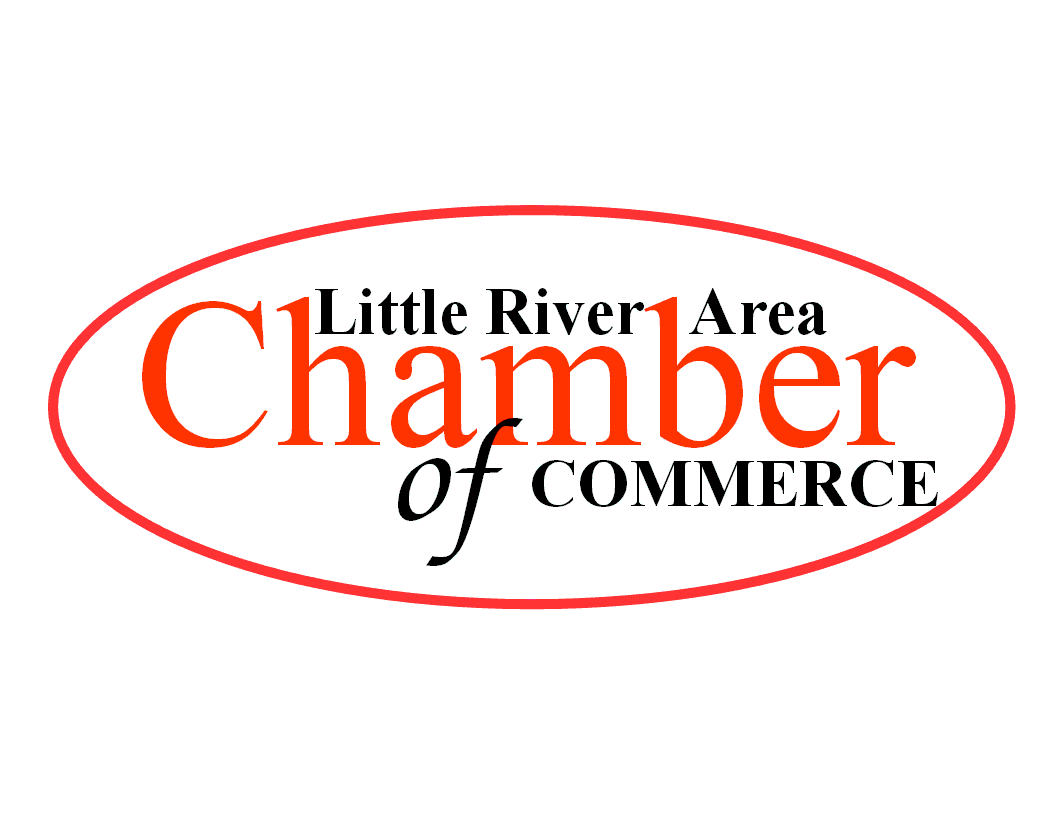 P.O. Box 193 Little River, KS 67457        620-897-5202www.littleriverks.com/chamber            lrchamberprez@gmail.comINDIVIDUAL Membership Name:__________________________________________Address:_______________________________________City:___________________________________________State:__________________________________________Zip Code:_______________________________________Email Address:__________________________________Telephone:______________________________________Business MembershipName:__________________________________________Address:_______________________________________City:___________________________________________State:__________________________________________Zip Code:_______________________________________Email Address_________________________________Telephone:_____________________________________The mission of the Little River Chamber is to market and strengthen our businesses while enhancing the quality of life in Little River and the surrounding area. Annual Membership Dues:    Individual/ Civic Organizations/Non Profit $50.00				        Business $80.00Per Bylaws: Payment of annual dues begins on July 1 of each fiscal year.Dues must be paid by September 30 each year to avoid loss of membership.